Zał. nr 6 do SIWZ 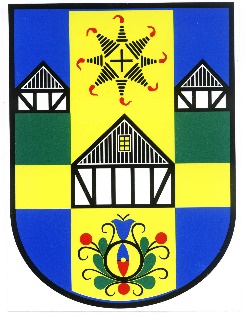 do zam. publ. ZP 271.5.2020Umowa nr ……/……./2020do zam. publ. nr ZP 271.5.2020w dniu .............................. w Lini pomiędzy:Gminą Linia, z siedzibą w Lini ul. Turystyczna 15, 84-223 LiniaREGON 191675327, NIP 588-242-21-24 zwaną w dalszej treści umowy "Zamawiającym",reprezentowaną przez:Bogusławę Engelbrecht –Wójta Gminy Liniaprzy kontrasygnacie Ewy Meyer – Skarbnika Gminy Linia,a......................................... zarejestrowanym w KRS, pod nr......................................................,reprezentowanym przez:.................................................................................................................................................... zwanym w treści umowy „Wykonawcą”,łącznie zwanymi „Stronami”, a każda z osobna „Stroną”.Podstawą zawarcia umowy jest postępowanie o udzielenie zamówienia publicznego w trybie przetargu nieograniczonego, zgodnie z ustawą z dnia 29 stycznia 2004 r. Prawo zamówień publicznych (t.j. Dz.U. z 2019 r., poz. 1843; dalej zwana: uPzp).§ 1Przedmiot umowyPrzedmiotem umowy jest zagospodarowanie odpadów komunalnych odebranych od właścicieli nieruchomości zamieszkałych z terenu Gminy Linia, w sposób zapewniający osiągnięcie odpowiednich poziomów recyklingu, przygotowania do ponownego użycia i odzysku innymi metodami zgodnie z przepisami ustawy z dnia 13 września 1996 r. o utrzymaniu czystości i porządku w gminach (t.j. Dz. U. z 2019 r. poz. 2010 ze zm.)§ 2Termin realizacjiStrony ustalają, że niniejsza umowa będzie realizowana od dnia 01.01.2021 r. do dnia 31.12.2021 r.§ 3RecyklingZgodnie z art. 3b ustawy z dnia 13 września 1996 r. o utrzymaniu czystości i porządku w gminach, Zamawiający zobowiązany jest osiągnąć poziom recyklingu i przygotowania do ponownego użycia odpadów komunalnych, z wyłączeniem innych niż niebezpieczne odpadów budowlanych i rozbiórkowych stanowiących odpady komunalne, w wysokości co najmniej 50% wagowo za każdy rok w latach 2020-2024. Nadto, Zamawiający zobowiązany jest osiągnąć poziom recyklingu, przygotowania do ponownego użycia i odzysku innymi metodami innych niż niebezpieczne odpadów budowlanych i rozbiórkowych stanowiących odpady komunalne w wysokości co najmniej 70% wagowo rocznie.W związku z ust. 1 Zamawiający powierza Wykonawcy zagospodarowanie odpadów komunalnych niesegregowanych (zmieszanych) oraz odpadów komunalnych selektywnie zebranych w celu wykonania nałożonych na Zamawiającego obowiązków.Wykonawca przyjmuje do realizacji zagospodarowanie odpadów komunalnych niesegregowanych (zmieszanych) oraz odpadów komunalnych selektywnie zebranych i zobowiązuje się do wykonania na rzecz Zamawiającego recyklingu i przygotowania do ponownego użycia frakcji odpadów komunalnych zbieranych w sposób selektywny, o których mowa w tabeli zamieszczonej w § 4 ust. 1.§ 4WynagrodzenieStrony zgodnie postanawiają, iż określona przez Wykonawcę w ofercie wartość wynagrodzenia ofertowego za wykonanie całości przedmiotu Umowy w kwocie ................................. złotych brutto (słownie: ............................................................./100) została określona jako iloczyn szacunkowej ilości odpadów komunalnych wskazanych przez Zamawiającego w tabeli zamieszczonej poniżej oraz wskazanych przez Wykonawcę w ofercie cen jednostkowych. Ceny jednostkowe wskazane w ust. 1 mogą ulec zmianie w przypadku zmiany cennika poszczególnych rodzajów dostarczonych odpadów z terenu Gminy ustalonego dla danej instalacji. W przypadku zaistnienia okoliczności, o której mowa realizacja umowy będzie następować wg aktualnie obowiązującego cennika.Strony zgodnie oświadczają, iż świadome są tego, iż rzeczywiste ilości zagospodarowanych na podstawie niniejszej Umowy odpadów mogą różnić się od szacunkowej ilości odpadów komunalnych, o których mowa w ust. 1. W związku z powyższym Zamawiający zobowiązuje się zapłacić Wykonawcy wynagrodzenie za faktycznie zagospodarowanie w ramach realizacji postanowień Umowy ilości odpadów, stanowiących przedmiot niniejszej umowy.Rozliczenie za wykonanie przedmiotu umowy następować będzie co miesiąc, na podstawie prawidłowo wystawionych przez Wykonawcę faktur VAT. Podstawą wystawienia faktury są karty przekazania odpadów, o których mowa w § 8 ust. 5.Fakturę należy wystawić Zamawiającemu zgodnie z poniższymi danymi:W przypadku wystawienia przez Wykonawcę faktury VAT niezgodnie z Umową lub obowiązującymi przepisami prawa, Zamawiający uprawniony jest do wstrzymania zapłaty wynagrodzenia do czasu usunięcia tej niezgodności. W takim przypadku Zamawiający nie jest zobowiązany do zapłaty ustawowych odsetek za opóźnienie za okres wstrzymania się z dokonaniem zapłaty wynagrodzenia.Zamawiający zobowiązuje się do zapłaty należnego Wykonawcy wynagrodzenia w wysokości określonej zgodnie z zapisami ust. 1 i 2, przelewem na rachunek bankowy, w terminie do 14 dni od dnia wpływu do siedziby Zamawiającego prawidłowo wystawionej faktury.Za dzień zapłaty uznaje się dzień zlecenia realizacji przelewu przez Zamawiającego.Maksymalne wynagrodzenie Wykonawcy w okresie obowiązywania umowy nie może przekroczyć kwoty …….. brutto.§ 5Decyzje administracyjneWykonawca oświadcza, że posiada decyzje administracyjne w zakresie zagospodarowania odpadów komunalnych, tj.: pozwolenie zintegrowane z dnia ...............................................,wydane przez Marszałka Województwa Pomorskiego;decyzję zatwierdzającą instrukcję eksploatacji składowiska odpadów z dnia ......................................................wydaną przez Marszałka Województwa Pomorskiego.Uchylenie lub wygaśnięcie którejkolwiek decyzji wymienionej w ust. 1 bez uzyskania nowej/ nowych decyzji z zachowaniem ich ciągłości, będzie skutkowało odstąpieniem od umowy z winy Wykonawcy.§ 6Zobowiązanie WykonawcyWykonawca zobowiązuje się do wykonania przedmiotu umowy profesjonalnie, z należytą starannością, z wykorzystaniem specjalistycznych środków technicznych i wykwalifikowanej kadry, przy zachowaniu wymogów wynikających z decyzji administracyjnych, o których mowa w §5.Wykonawca odpowiada za zagospodarowanie odpadów komunalnych, a w szczególności ich sortowanie, kompostowanie i stabilizację biologiczną w sposób pozwalający na maksymalne odzyskiwanie odpadów komunalnych.Wykonawca zobowiązuje się, w odniesieniu do odpadów komunalnych niesegregowanych (zmieszanych) oraz odpadów komunalnych selektywnie zebranych dostarczonych z terenu Gminy Linia, do uzyskania poziomów recyklingu, przygotowania do ponownego użycia odpadów komunalnych w ilościach wymaganych w aktach wykonawczych ministra właściwego do spraw klimatu wydanych na podstawie art. 3b ustawy z dnia 13 września 1996 r. o utrzymaniu czystości i porządku w gminach. § 7Realizacja umowyWykonawca zobowiązuje się do przekazywania co miesiąc, w terminie do 7 dni po zakończeniu każdego miesiąca informacji dotyczących realizacji umowy, obejmujących kod, rodzaj i ilości odpadów dostarczonych do instalacji Wykonawcy z terenu Gminy Linia.Wykonawca zobowiązuje się do przekazania co pół roku, w terminie do 14 dni po zakończeniu kwartału informacji oraz dokumentów potwierdzających realizację umowy, w odniesieniu do odpadów dostarczonych z terenu Gminy Linia, tj:Ilości odpadów z opakowań z papieru, metali, tworzyw sztucznych, opakowań wielomateriałowych oraz ilości metali, tworzyw sztucznych, papieru i tektury poddanych recyklingowi lub przygotowaniu do ponownego użycia.Ilości opakowań ze szkła oraz szkła poddanych recyklingowi lub przygotowaniu do ponownego użycia.Ilości odpadów zmieszanych poddanych procesom mechaniczno- biologicznego przetwarzania odpadów, wraz z informacją, czy po procesie mechaniczno- biologicznego przetwarzania odpadów osiągnięto parametry wymagane - Rozporządzenie z dnia 15 grudnia 2017 r. w sprawie poziomów ograniczenia składowania masy odpadów komunalnych ulegających biodegradacji (Dz. U. z 2017 r. poz. 2412).Badania potwierdzające, że odpady komunalne niesegregowane (zmieszane) poddane procesom mechaniczno- biologicznego przetwarzania odpadów, które po tym procesie są składowane na składowisku odpadów, spełniają parametry wymagane - Rozporządzenie z dnia 15 grudnia 2017r., w sprawie poziomów ograniczenia składowania masy odpadów komunalnych ulegających biodegradacji (Dz. U. z 2017 r. poz. 2412).Dokumentami, o których mowa w ust. 2 mogą być kopie dokumentów potwierdzających recykling (DPR), karty przekazania odpadów z adnotacją w jakiej ilości odpady zostały poddane recyklingowi lub przekazane do ponownego użycia, sprawozdania dot. gospodarowania odpadami lub inne dokumenty.Wykonawca jest zobowiązany udokumentować Zamawiającemu czy i w jaki sposób odpady pochodzące z terenu Gminy Linia zostały zagospodarowane- poddane recyklingowi/ przygotowane do ponownego użycia/ poddane odzyskowi. Zamawiający w każdym czasie, zgodnie z dyspozycją art. 9p ustawy z dnia 13 września 1996 r. o utrzymaniu czystości i porządku w gminach, może wezwać Wykonawcę do okazania dokumentów sporządzonych na potrzeby ewidencji odpadów oraz dokumentów potwierdzających osiągnięcie określonych poziomów recyklingu, przygotowania do ponownego użycia i odzysku innymi metodami oraz ograniczenia masy odpadów komunalnych ulegających biodegradacji przekazywanych do składowania.§ 8Zobowiązania ZamawiającegoZamawiający przekaże Wykonawcy dane podmiotu świadczącego na terenie Gminy Linia usługi odbierania odpadów komunalnych wraz z wykazem pojazdów, które są uprawnione do dostarczania odpadów do instalacji Wykonawcy i ich numerów rejestracyjnych.Zamawiający przekaże Wykonawcy harmonogram dostarczania odpadów komunalnych zamieszanych i odpadów selektywnie zbieranych z terenu Gminy Linia.Wykonawca zostanie powiadomiony pisemnie lub drogą elektroniczną o każdej zmianie podmiotów lub pojazdów świadczących usługi odbierania odpadów z terenu Gminy Linia, co najmniej na 3 dni robocze przed taką zmianą, za wyjątkiem sytuacji, w której pojazd ulegnie awarii (wówczas Wykonawca zostanie powiadomiony przez podmiot odbierający odpady w dniu, w którym taka zmiana nastąpiła, zmiana zostanie również potwierdzona przez Zamawiającego).Wykonawca przekaże informacje niezbędne do sporządzenia sprawozdania rocznego, o którym mowa w art. 9n ustawy z dnia 13 września 1996 r. o utrzymaniu czystości i porządku w gminach- podmiotowi świadczącemu na rzecz Gminy Linia usługi odbierania i transportu odpadów komunalnych. Kopię przekazanych informacji Wykonawca przekaże również Zamawiającemu.Wykonawca potwierdzi przyjęcie odpadów poprzez potwierdzenie Karty Przekazania Odpadów podmiotowi odbierającemu odpady z terenu Gminy Linia. Kopie Kart Przekazania Odpadów Wykonawca przekaże Zamawiającemu wraz z fakturą VAT, o której mowa w § 4 ust. 3.§ 9KontrolaObowiązkiem Wykonawcy jest kontrola pojazdów deklarujących dostarczenie odpadów z terenu Gminy Linia, w szczególności w zakresie:zgodności numeru rejestracyjnego;zgodności dnia tygodnia w zakresie dostarczenia odpadów z terenu Gminy Linia;zgodności rodzaju odpadów dostarczanych z terenu Gminy Linia.z danymi przekazywanymi przez Zamawiającego, zgodnie z §8 ust. 1-3.Wykonawca odmówi przyjęcia odpadów od podmiotu odbierającego odpady komunalne z terenu Gminy Linia w przypadku stwierdzenia niezgodności: numeru rejestracyjnego pojazdu, dnia tygodnia dostarczenia odpadów lub rodzaju dostarczanych odpadów przez podmiot odbierający odpady z terenu Gminy Linia, chyba że Zamawiający uprzedzi Wykonawcę, że taka zmiana będzie miała miejsce w formie pisemnej lub mailowej.Wykonawca powiadomi Zamawiającego o każdym przypadku stwierdzenia niezgodności, o którym mowa w ust. 2. w formie pisemnej lub mailowej.Wykonawca wystawi zbiorcze Karty Przekazania Odpadów, dla każdego rodzaju odpadów oddzielnie, które będą zawierały, poza standardowym wzorem KPO, załącznik w postaci zestawienia miesięcznych ważeń wraz z numerem rejestracyjnym pojazdu dostarczającego odpady oraz dniem i godziną dostarczenia odpadów z terenu Gminy Linia.§ 10Zmiana umowyWszelkie zmiany umowy wymagają pod rygorem nieważności zgody obu stron z zachowaniem formy pisemnej i są dopuszczalne wyłącznie w trybie art. 144 ustawy z dnia 29 stycznia 2004 roku Prawo zamówień publicznych (Dz. U. z 2019 r. poz. 1843 ze zm.).Zamawiający przewiduje możliwość zmiany istotnych postanowień umowy w zakresie zmiany wynagrodzenia w przypadku wystąpienia jednej z następujących okoliczności:zmiany stawki podatku od towarów i usług,zmiany wysokości minimalnego wynagrodzenia za pracę albo wysokości minimalnej stawki godzinowej, ustalonych na podstawie przepisów ustawy z dnia 10 października 2002 r. o minimalnym wynagrodzeniu za pracę, zmiany zasad podlegania ubezpieczeniom społecznym lub ubezpieczeniu zdrowotnemu lub wysokości stawki składki na ubezpieczenia społeczne lub zdrowotnezmiany zasad gromadzenia i wysokości wpłat do pracowniczych planów kapitałowych, o których mowa w ustawie z dnia 4 października 208 roku o pracowniczych planach kapitałowych,zmiany cennika poszczególnych rodzajów dostarczonych odpadów z terenu Gminy ustalonego dla danej instalacji. W przypadku zaistnienia okoliczności, o której mowa realizacja umowy będzie następować wg aktualnie obowiązującego cennika.Dopuszcza się zmianę umowy w zakresie sposobu realizacji Umowy w przypadku zmiany przepisów prawa, w tym prawa lokalnego (np. regulaminu utrzymania czystości i porządku w gminach).Dopuszcza się zmianę dotyczącą podwykonawcy, przy czym, jeżeli zmiana albo rezygnacja z podwykonawcy dotyczy podmiotu, na zasoby którego Wykonawca powoływał się na zasadach określonych w art. 22a ust. 1 ustawy z dnia 29 stycznia 2004 roku Prawo zamówień publicznych (Dz. U. z 2019 r. poz. 1843 ze zm.). w celu wykazania spełniania warunków udziału w postępowaniu, Wykonawca jest zobowiązany wykazać Zamawiającemu, iż proponowany inny podwykonawca lub Wykonawca samodzielnie spełnia je w stopniu nie mniejszym niż podwykonawca, na którego zasoby powoływał się w trakcie postępowania.W przypadku wystąpienia okoliczności stanowiących podstawę do zmiany postanowień umowy Wykonawca zobowiązany jest do niezwłocznego poinformowania o tym fakcie Zamawiającego i wystąpienia z pisemnym wnioskiem o dokonanie zmian w przedmiotowej umowie.Jeżeli Zamawiający uzna, że okoliczności wskazane przez Wykonawcę jako stanowiące podstawę umowy nie są zasadne, Wykonawca zobowiązany jest do realizacji zadania zgodnie z warunkami zawartymi w umowie.Powyższe postanowienia stanowią katalog zmian, na które Zamawiający może wyrazić zgodę. Nie stanowią natomiast zobowiązania Zamawiającego do wyrażenia zgody na ich wprowadzenie.§ 11Rozwiązanie umowyZamawiający może wypowiedzieć umowę ze skutkiem natychmiastowym, jeżeli Wykonawca utraci prawo do wykonywania działalności objętej przedmiotem umowy.Wypowiedzenie umowy powinno nastąpić w formie pisemnej pod rygorem nieważności i powinno zawierać uzasadnienie.Wykonawca może wypowiedzieć umowę ze skutkiem natychmiastowym, jeżeli Zamawiający zalega z płatnościami przez okres dłuższy niż 60 dni, przy czym Wykonawca uprzednio wezwie pisemnie Zamawiającego do dokonania zaległych płatności udzielając mu dodatkowego miesięcznego terminu do zapłaty zaległości oraz uprzedzając Zamawiającego o zamiarze wypowiedzenia umowy.§ 12PodwykonawcyWykonawca może zlecić część usług zagospodarowania odpadów do wykonania podwykonawcom, w zakresie przewidzianym przepisami prawa. Wykonanie prac przez podwykonawców nie zwalnia Wykonawcy od odpowiedzialności i zobowiązań wynikających z warunków niniejszej umowy. Wykonawca, zlecając usługi podwykonawcom, zobowiązany jest bezwzględnie przestrzegać obowiązujących przepisów, w tym ustawy o odpadach i ustawy o utrzymaniu czystości i porządku w gminach.Zamawiający wymaga, aby Wykonawca wykonywał zagospodarowanie przekazanych odpadów niesegregowanych (zmieszanych) osobiście i wyłącznie w instalacji będącej własnością Wykonawcy. W przypadku zamiaru zlecenia części usług zagospodarowania odpadów do wykonania podwykonawcom, Wykonawca jest zobowiązany do przedłożenia Zamawiającemu projektu umowy o podwykonawstwo, a także projektu jej zmiany. Do zawarcia przez Wykonawcę umowy o podwykonawstwo oraz jej zmiany wymagana jest zgoda Zamawiającego. Jeżeli Zamawiający w terminie 14 dni od dnia, w którym przedstawiono mu projekt umowy o podwykonawstwo lub jej zmiany nie zgłosi na piśmie sprzeciwu lub zastrzeżeń, uważa się, że wyraził zgodę na zawarcie umowy.Wykonawca, w przypadku zawarcia umowy o podwykonawstwo lub jej zmiany jest zobowiązany do przedłożenia Zamawiającemu poświadczonej za zgodność z oryginałem kopii zawartej umowy o podwykonawstwo oraz jej zmian w terminie 7 dni od dnia jej zawarcia. Wykonawca zobowiązany jest do koordynacji prac realizowanych przez podwykonawców.Zlecenie wykonania części usług podwykonawcom nie zmienia zobowiązań Wykonawcy wobec Zamawiającego za wykonane usługi. Wykonawca jest odpowiedzialny wobec Zamawiającego oraz osób trzecich za działania, zaniechanie działania, uchybienia i zaniedbania podwykonawców w takim samym stopniu, jakby to były działania, uchybienie lub zaniedbania jego własne.§ 13Zatrudnienie na podstawie umowy o pracęZamawiający wymaga zatrudnienia na podstawie umowy o pracę w rozumieniu aktualnych przepisów Kodeksu Pracy osób wykonujących czynności w każdym wyszczególnionym zakresie, polegającym na wykonywaniu określonych poniżej czynności w trakcie realizacji zamówienia:ważenie odpadów dostarczonych przez podmiot odbierający odpady zebrane z terenu Gminy Linia,sortowanie odpadów komunalnych,kompostowanie odpadów komunalnych,W trakcie realizacji zamówienia Zamawiający uprawniony jest do wykonywania czynności kontrolnych wobec Wykonawcy odnośnie spełniania przez Wykonawcę lub podwykonawcę wymogu zatrudnienia na podstawie umowy o pracę osób wykonujących wskazane czynności. Zamawiający uprawniony jest w szczególności do: żądania oświadczeń i dokumentów w zakresie potwierdzenia spełniania ww. wymogów i dokonywania ich oceny,żądania wyjaśnień w przypadku wątpliwości w zakresie potwierdzenia spełniania ww. wymogów,przeprowadzania kontroli na miejscu wykonywania świadczenia.W trakcie realizacji zamówienia na każde wezwanie Zamawiającego w wyznaczonym w tym wezwaniu terminie Wykonawca przedłoży Zamawiającemu wskazane poniżej dowody w celu potwierdzenia spełnienia wymogu zatrudnienia na podstawie umowy o pracę przez Wykonawcę lub podwykonawcę osób wykonujących wskazane czynności w trakcie realizacji zamówienia:oświadczenie wykonawcy lub podwykonawcy o zatrudnieniu na podstawie umowy o pracę w rozumieniu aktualnych przepisów Kodeksu Pracy osób wykonujących czynności, których dotyczy wezwanie Zamawiającego. poświadczoną za zgodność z oryginałem odpowiednio przez wykonawcę lub podwykonawcę kopię umowy/umów o pracę osób wykonujących w trakcie realizacji zamówienia czynności, których dotyczy ww. oświadczenie wykonawcy lub podwykonawcy. zaświadczenie właściwego oddziału ZUS lub równoważnej instytucji w przypadku Wykonawców zagranicznych potwierdzające opłacanie przez wykonawcę lub podwykonawcę składek na ubezpieczenia społeczne i zdrowotne z tytułu zatrudnienia na podstawie umów o pracę za ostatni okres rozliczeniowy;poświadczoną za zgodność z oryginałem odpowiednio przez wykonawcę lub podwykonawcę kopię dowodu potwierdzającego zgłoszenie pracownika przez pracodawcę do ubezpieczeń.Dokumenty, o których mowa w ust. 3 powinny zawierać informacji, w tym dane osobowe, niezbędne do weryfikacji zatrudnienia na podstawie umowy o pracę, w szczególności imię i nazwisko zatrudnionego pracownika, datę zawarcia umowy o pracę oraz zakres obowiązków pracownika.Niezłożenie przez wykonawcę w wyznaczonym przez Zamawiającego terminie żądanych przez Zamawiającego dowodów w celu potwierdzenia spełnienia przez Wykonawcę lub podwykonawcę wymogu zatrudnienia na podstawie umowy o pracę traktowane będzie jako niespełnienie przez Wykonawcę lub podwykonawcę wymogu zatrudnienia na podstawie umowy o pracę osób wykonujących wskazane czynności.W przypadku uzasadnionych wątpliwości co do przestrzegania prawa pracy przez Wykonawcę lub podwykonawcę, Zamawiający może zwrócić się o przeprowadzenie kontroli przez Państwową Inspekcję Pracy.W przypadku Wykonawców zagranicznych Zamawiający wymaga przedstawienia dokumentów potwierdzających zatrudnienie na umowę o pracę osób wykonujących wskazane czynnościPowyższe zapisy nie dotyczą przypadków prawem wyłączonych, np.: gdy wspólnicy spółki będą samodzielnie wykonywać wskazane czynności.§ 14Kary umowneZamawiający może żądać od Wykonawcy kary umownej:w przypadku odstąpienia od umowy przez którąkolwiek ze Stron z przyczyn leżących po stronie Wykonawcy- w wysokości 5% łącznego wynagrodzenia brutto, o którym mowa w §4 ust. 1 umowy;w przypadku niespełnienia przez Wykonawcę lub podwykonawcę wymogu zatrudnienia na podstawie umowy o pracę w rozumieniu aktualnych przepisów Kodeksu Pracy lub przepisów równoważnych, obowiązujących w innych krajach z wyjątkiem przypadków prawem wyłączonych osób wykonujących wskazane w §13 ust. 1 czynności- w wysokości 200 zł za każdy dzień opóźnienia w zatrudnieniu tych osób.Zamawiający może potrącić naliczone kary umowne z wynagrodzenia Wykonawcy.W przypadku, gdy potrącenie kary umownej z wynagrodzenia Wykonawcy nie będzie możliwe, Wykonawca zobowiązuje się do zapłaty kary umownej w terminie do 7 dni roboczych od dnia otrzymania noty obciążeniowej wystawionej przez Zamawiającego.Zamawiający zastrzega sobie prawo do odszkodowania uzupełniającego, przewyższającego wysokość kar umownych, do wysokości poniesionej szkody na zasadach ogólnych określonych przepisami Kodeksu cywilnego.Zamawiający ma prawo sumować kary umowne należne mu z tytułów określonych w ust. 1 pkt. 1-2 i obciążyć Wykonawcę ich łącznym wymiarem.Maksymalna wysokość kar umownych nie może przekroczyć maksymalnego wynagrodzenia Wykonawcy, o którym mowa w § 4 ust. 8.§ 15Przedstawiciele stronZamawiający i Wykonawca będą się porozumiewali w sprawach związanych z wykonaniem umowy w sposób opisany poniżej:istotne dla realizacji umowy zgody i decyzje Zamawiającego wobec Wykonawcy będą dokonywane w formie pisemnej,wszelkie zawiadomienia, wezwania oraz korespondencja w zakresie opisanym w ust. 1 dla swojej skuteczności dostarczane będą pocztą, faksem lub osobiście do siedziby Zamawiającego lub siedziby Wykonawcy,wszelkie pytania, informacje o charakterze roboczym należy przesyłać pocztą elektroniczną na adresy:dla Zamawiającego: srodowisko@gminalinia.com.pl, dla Wykonawcy: ..............................................Strony zobowiązują się do powiadamiania o zmianach danych kontaktowych. Nie wykonanie tego obowiązku powoduje, że doręczenie dokonane na dotychczasowe adresy są skuteczne.§ 16Ochrona danych osobowychWykonawca zobowiązuje się w trakcie realizacji umowy, jak i po jej rozwiązaniu niezależnie od trybu w jakim to nastąpi, stosować obowiązujące na obszarze Rzeczypospolitej Polskiej przepisy o ochronie lub o przetwarzaniu danych osobowych celem zabezpieczenia lub zgodnego z prawem przetwarzania danych osobowych pozyskanych w związku z realizacją umowy, w tym współdziałać z Zamawiającym w tym zakresie w sposób, w jaki będzie to konieczne. Wykonawca zobowiązany jest w szczególności do zapoznania się i bieżącego stosowania przepisów Rozporządzenia Parlamentu Europejskiego i Rady (UE) 2016/679 z dnia 27 kwietnia 2016 roku w sprawie ochrony osób fizycznych w związku z przetwarzaniem danych osobowych i w sprawie swobodnego przepływu takich danych oraz uchylenia dyrektywy 95/46/WE (ogólne rozporządzenie o ochronie danych), ustawy z dnia 10 maja 2018 roku o ochronie danych osobowych (Dz.U. 2018 r., poz. 1000), aktów prawnych wdrażających lub zmieniających te regulacje oraz ich przepisów wykonawczych, jak również procedur obowiązujących u Zamawiającego.§ 17Postanowienia końcoweWszelkie zmiany i uzupełnienia umowy wymagają formy pisemnej pod rygorem nieważności.W sprawach nieuregulowanych niniejszą umową mają zastosowanie przepisy ustawy Prawo Zamówień Publicznych, Kodeksu cywilnego oraz inne obowiązujące przepisy w szczególności prawa ochrony środowiska, ustawy o odpadach, ustawy o utrzymaniu czystości i porządku w gminach oraz aktów wykonawczych do tych ustaw.Jeżeli postanowienia niniejszej umowy są lub staną się nieważne, nie narusza to ważności pozostałych postanowień umowy. Zamiast nieważnych postanowień obowiązywać będą odpowiednie regulacje, które w sposób możliwie najbliższy będą odpowiadać temu, co strony ustaliły.Ewentualne spory związane z realizacją niniejszej umowy rozstrzygać będzie Sąd powszechny miejscowo właściwy dla siedziby Zamawiającego.Umowę sporządzono w trzech jednobrzmiących egzemplarzach, dwa egzemplarze dla Zamawiającego i jeden egzemplarz dla Wykonawcy.Z A M AW I A J Ą C Y : 					W Y K O N AW C A :Kod odpaduKod odpaduPrzewidywana ilość odpadów w czasie trwania umowy (Mg)Cena jednostkowa netto za Mg odpadu [zł]Wartość netto [zł](kol. 4 * kol. 5)1234520 03 01Zmieszane odpady komunalne1 164,09715 01 01Opakowania z papieru i tektury8,27215 01 06Zmieszane odpady opakowaniowe210,17715 01 07Opakowania ze szkła118,93216 01 03Zużyte opony osobowe14,65220 01 35*Zużyte urządzenia elektryczne i elektroniczne1,50720 01 36Zużyte urządzenia elektryczne i elektroniczne5,03820 01 99Popiół z palenisk domowych0,0020 01 08Odpady kuchenne ulegające biodegradacji48,54320 02 01Odpady ulegające biodegradacji, w tym naturalne choinki21,93420 03 07Meble i inne odpady wielkogabarytowe68,801720 01 32Leki0,0517 01 82Inne nie wymienione frakcje118,8020 02 03Inne odpady nieulegające biodegradacji12,95817 01 01Odpady betonu oraz gruzu betonowego z rozbiórek i remontów13,04616 02 13Zużyte urządzenia zawierające niebezpieczne elementy0,06620 01 31Leki (odpady niebezpieczne)0,0420 01 99Inne nie wymienione zbierane w sposób selektywny (popiół)1,00RAZEM: Wartość bez podatku VAT [netto]RAZEM: Wartość bez podatku VAT [netto]RAZEM: Wartość bez podatku VAT [netto]RAZEM: Wartość bez podatku VAT [netto]Podatek VAT ( w wysokości 8%)Podatek VAT ( w wysokości 8%)Podatek VAT ( w wysokości 8%)Podatek VAT ( w wysokości 8%)Wartość z podatkiem VAT [brutto]Wartość z podatkiem VAT [brutto]Wartość z podatkiem VAT [brutto]Wartość z podatkiem VAT [brutto]Nabywca: Gmina Liniaul. Turystyczna 1584-223 LiniaNIP: 588-242-21-24Odbiorca:Urząd Gminy w Liniul. Turystyczna 1584-23 Linia